Отделение по дошкольному образованию №3 МБОУ «Знаменская СОШ» приняло участие в конкурсе образовательных организаций, реализующих программы дошкольного образования на территории Орловской области «Детский сад года», в номинации «Сельский детский сад» заняли 1 место.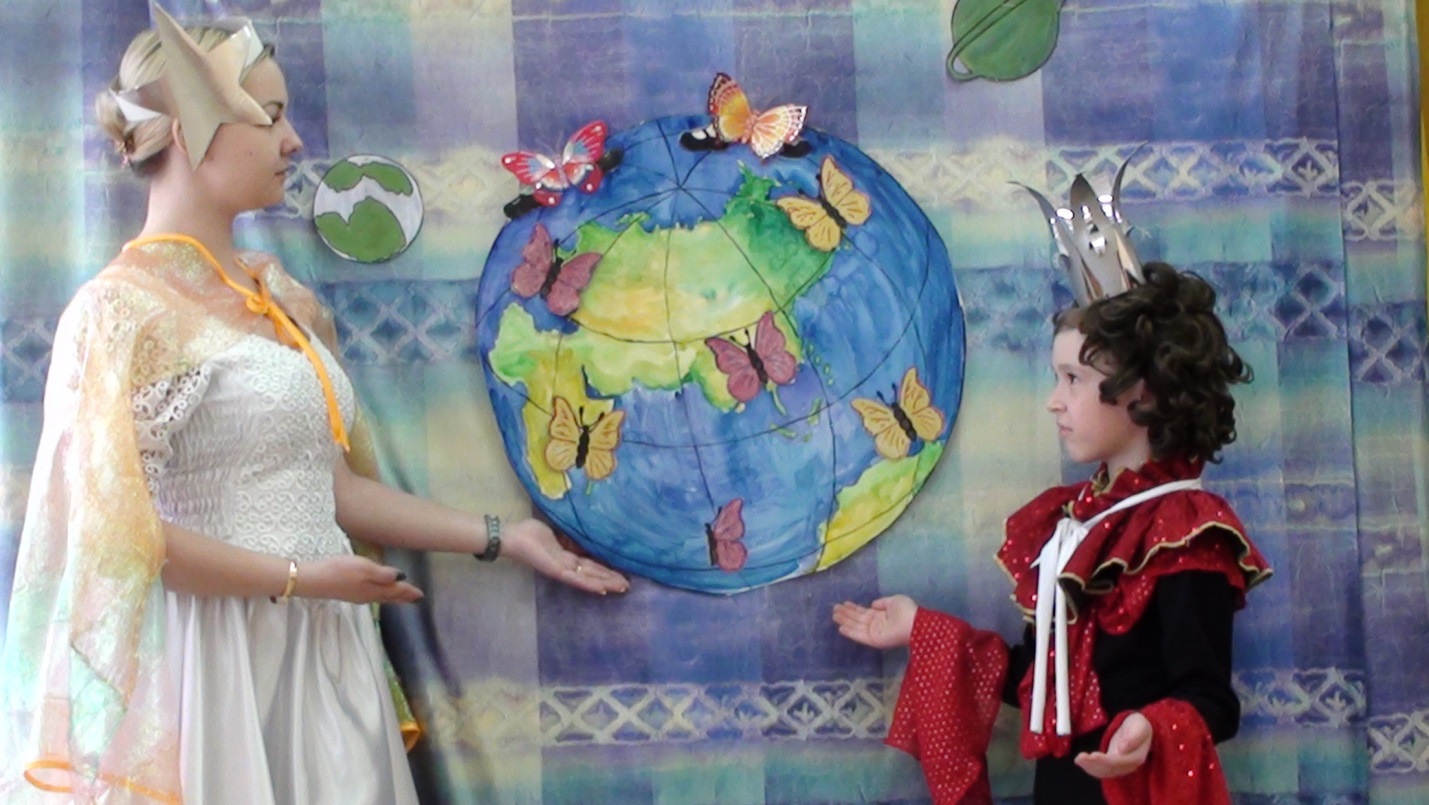 